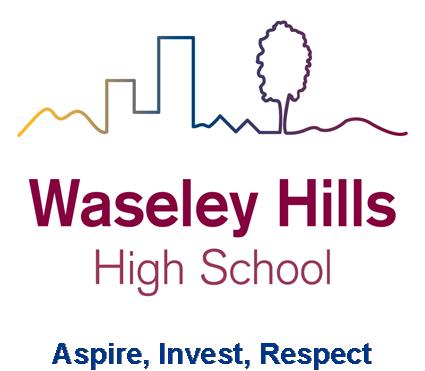 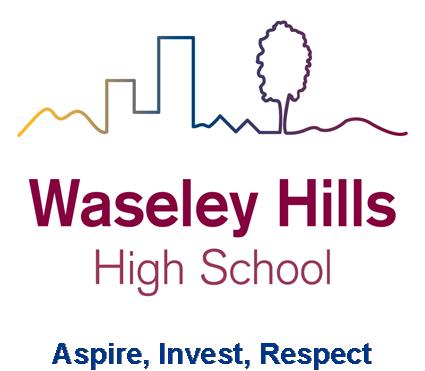 Establishment NameWaseley Hills High School, School Road, Rubery, Birmingham, B45 9ELPostHead of Religion Philosophy and EthicsContract TypePermanent – Full TimeSalary ScaleMPS/UPS + TLR 2a £2,873Vacancy DetailsAre you a committed, enthusiastic professional with the skills and empathy to work with our students?  Do you relish the responsibility of supporting our students with their learning? If so then please read on!We are seeking to appoint an inspirational Subject Leader who is passionate about learning and committed to the success of our students.You will be a passionate RPE teacher with the vison and leadership skills to develop the department and contribute to learning and teaching in a wider context. The successful candidate must be able to deliver high quality teaching across all Key Stages. You will also have excellent interpersonal skills and aspire to take a leadership role supporting the raising of standards across the school.This school is an Academy that embraces all aspects of comprehensive education. The curriculum is well balanced and reflects the needs of the students and the local community.The school will offer:Happy and dedicated students and staffAn excellent induction and CPD programmeWell-appointed and equipped modern classrooms The opportunity for further career developmentWe welcome applications from candidates who can demonstrate:QTS (or equivalent)A degree in RPE (or equivalent qualification)Good or outstanding teaching A commitment to raising achievement of all pupilsThe ability to successfully demonstrate wider impact in the life of the schoolIt is a critical yet exciting time to join the school. The school governors have resolved for Waseley Hills to join the Central RSA Academies Trust which is an excellent opportunity to support the development of those within the wider RSA family. The Trust - Social Justice, through Exceptional Schools The Central RSA Academies Trust is a group of primary and secondary RSA Academies with a strong link with the RSA. This is an incredibly exciting opportunity to join a forward thinking, Midlands based multi academy Trust with an utter moral drive to ensure the best educational outcomes for our students and striving to make a difference to the lives of our young people. There are currently nine schools within the Trust, with children from the age of three up to Sixth Form aged young adults. The schools are in two hubs in the West Midlands, in Worcestershire and the Black Country. The schools and their staff work together to ensure the best possible learning for the young people, by supporting each other through expertise and sharing so that our staff can be the best they can be. If you would like to have an informal discussion about the post please contact the Headteacher’s PA/HR Manager, Mrs Jo Toyne on 0121 453 5211 or by emailing applications@waseleyhills.worcs.sch.ukIf you are interested in applying, please visit our website www.waseleyhills.worcs.sch.uk  for an application form or contact Mrs Toyne for further information. (No CV’s or agencies).  
Completed applications should sent to the above address or emailed to applications@waseleyhills.worcs.sch.ukThe successful applicant will be subject to an enhanced DBS check including barred list information.The school expects all staff to share our commitments to safeguarding and promoting the welfare of our studentsJob Start Date1st September 2021Advert Closing DateSunday 20th June 2021 – 11.59pmInterview DateTBC